МКОУ «Косякинская СОШ»Аналитический отчётпо работе педагога-психолога за 2022– 2023 учебный годМКОУ «Косякинская СОШ»Психолого-педагогическая работа проводилась в течение года соответственно годовому плану работы школы и плана педагога-психолога.Цель: обеспечение компетентного психологического сопровождения учебного и воспитательного процесса в школе.Задачи: - выявление характерных особенностей личности ученика, трудностей обучения и воспитания - построение на основе диагностики коррекционно-развивающей и консультативной работы - оказание психологической помощи и поддержки школьникам, испытывающим трудности в обучении, общении и находящимся в трудной жизненной ситуации - психологическое сопровождение деятельности учителей - работа с неуспевающими учащимисяНаправления работы; - диагностическая; - коррекционная - развивающая; - консультативно - просветительская;- профилактическая; - организационно – методическая.Основные виды работы:Индивидуальная и групповая психологическая диагностика, обработка результатов, оформление заключений и рекомендаций;Индивидуальное и групповое психологическое консультирование по плану, по запросу, по результатам диагностики, родителей, администрации, педагогов.Работа по профилактике и психологическому просвещению с педагогами, родителями, учащимися.Индивидуальная и групповая развивающая работа с детьми, а так же педагогов и родителей (по запросу).Организационно-методическая деятельность (обобщение результатов работы, обсуждение их с педагогическим коллективом, консультации в научно-методических центрах, обмен опытом, работа по самообразованию, психологическая практика).Формы работы:             1.НаблюдениеБеседаАнкетированиеРазвивающие занятияТренингиКонсультацииПеречень направлений в диагностике:1. Уровень готовности к школе.2. Изучение личности учащегося.3. Адаптация учащихся к работе в среднем звене.4. Диагностика характерологических особенностей.5. Жизненные ценности.6. Профессиональный тип личности.7. Темперамент и профессия.8. Уровень воспитанности.9. Определение типа памяти.10. Уровень организаторских способностей.11. Стрессоустойчивость к ОГЭ и ЕГЭ.12. Личная тревожность.На основе анализа проведенной работы можно подвести итоги за текущий учебный год по основным Направлениям.Консультативное направлениеЗа прошедший период было проведено  96 консультации.В целом можно считать, что проведенная за истекший период консультативная работа была достаточно эффективной и позволяла решить все необходимые задачи консультативной деятельности. Родители не всегда понимают важность постоянной связи  с психологом, но можно отметить тенденцию, что родители проблемных детей сами начинают обращаться за помощью к психологуДиагностическое направлениеВ течение года диагностическая деятельность была представлена как отдельный вид работы (с целью анализа развития познавательных способностей, анализа проблем личностного развития, дальнейшего формирования групп для коррекционно-развивающей деятельности), а также как составляющая индивидуальных консультаций.Для проведения психологической диагностики имелся достаточный набор диагностических методик, которые соответствовали предъявляемым запросам и позволяли дифференцировать трудности и определять их причины, что, в свою очередь, позволяло планировать дальнейшую развивающую и консультативную работу, а также давать рекомендации по преодолению трудностей.Диагностическая работа проводилась по плану работы психолога, запросам администрации, классных руководителей, родителей на протяжении всего учебного года.Оценивая проведенную диагностическую работу, можно сделать вывод о том, что имеющиеся в распоряжении методики и собственные профессиональные знания позволяют достаточно точно и полно определять различные проблемы и нарушения, имеющиеся у клиентов.  В дальнейшем необходимо пополнять и обновлять банк диагностических методов для более эффективной диагностики. Коррекционно-развивающее направлениеГрупповая коррекционно-развивающая работа была направлена на развитие у учащихся качеств, необходимых для более успешной адаптации и преодоления трудностей в эмоционально-поведенческой и коммуникативной сферах.  В течение учебного года проводились индивидуальные занятия с учениками школы, имеющими трудности в обучении или адаптации к школе, выяснялись мотивы неадекватного поведения, проводился разбор ситуаций, приводящих к возникшим проблемам, по возможности вырабатывались новые стереотипы поведения. Все результаты диагностики доводились до сведения родителей, педагогов и классных руководителей.Просветительское и методическое направление Недели  психологии.    Выводы: анализируя проведенную за истекший период работу можно утверждать, что вся деятельность осуществлялась в соответствии с перспективным планом работы и по всем направлениям. Проведенная работа позволила выявить собственные профессиональные возможности, а также определить основные пути для реализации собственной деятельности и профессионального роста в дальнейшем.      Перспективы развития психологической службы                                       на 2023 -2023 учебный год:Продолжить работу по оказанию содействия личностному и интеллектуальному развитию учащихся на каждом возрастном этапе развития личности.Дальнейшая работа по выявление характерных особенностей личности ученика, трудностей обучения и воспитания. Вести деятельность по формированию у учащихся способности к самоопределению и саморазвитию.Оказывать содействие педагогическому коллективу в гармонизации социально-психологического климата в образовательных учреждениях.Продолжить работу по профилактике и преодолению отклонений в социальном и психологическом здоровье, а также развитии учащихся.В связи с увеличением контингента учащихся необходим второй психолог на 0.5 ставки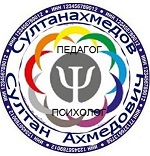 Педагог – психолог _______________ Султанахмедов М.И.№Виды работыКол-воТематика консультаций1Индивидуальные консультации учащихся124трудности в общении со сверстниками;трудности в профессиональном самоопределении;трудности обучения;трудности в отношениях между учащимися, родителями и педагогами;консультации по результатам диагностики2Консультации родителей18Рекомендации по особенностям взаимодействия с ребенком и способам преодоления трудностей3Консультации учителей26Рекомендации по особенностям работы с конкретными учащимися с учетом результатов диагностики и способам преодоления трудностей№Вид работыОхватРезультаты1Диагностика социальной зрелости10-11 классы.Определение уровня социальной зрелости.2Диагностика адаптации1-е,5-е  и 10 кл.Исследование уровня адаптации, психологический климат в коллективе, способность к обучению в данном звене.3Профориентация (профессиональное самоопределение)8 – 11 клПодбор возможной профессии с учетом психологических особенностей учащегося4Изучение уровня социального климата в классе7 – 8,10Анализ психологического климата в классе и приоритетные задачи для саморазвития5Диагностика личностной тревожности в рамках подготовки и сдачи ЕГЭ и ОГЭ9-е и 11 клКоллективные и индивидуальные консультации для преодоления тревожности6Изучение готовности к обучению в среднем (старшем) звене4-е и 9-е клИсследование психологической готовности к учебе в следующем звене7Диагностика тревожности 6 -7 клИсследование уровня тревожности и подготовка рекомендаций по работе с учащимися среднего звена8Социально – психологическое тестирование7 – 11 кл.Выявление группы риска, антисоциальных тенденций, употребление наркосодержащих веществ, определение мобильной зависимости, социальной тревожности.9Диагностика характерологических особенностей6- 8 классыВыявление особенностей и подготовка рекомендаций для работы10Диагностика работа с учительским коллективом*Конфиденциальная информация*№Направления работыКол-во учениковФормы работы1Группа риска321) исследование личностных особенностей детей 2) коррекционные занятия.3) консультирование родителей и педагогов2Одаренные дети411) выявление одаренности.2) привлечение к творческой работе.3Дети с проблемами здоровья231) Индивидуальные и коллективные тренинги2) беседы4По запросу классных руководителей и администрации школы361). выявление индивидуальных особенностей.2)выяснение причин девиантного поведения.3)индивидуальные тренинги и беседы.НаправлениеФормы работыПросветительское 1) Выступления на родительских собраниях, на педагогическом совете.2) Просветительские беседы в процессе индивидуальных консультаций для педагогов и работников школы, родителей.3) Групповые и индивидуальные просветительские консультации учащихсяМетодическое 1) Организация и методическая подготовка к диагностикам, к проведению семинаров, консультаций. 2) Обработка данных анкет и диагностик.3) Подготовка данных к педагогическому совету.4) Посещение лекций и семинаров Методического объединения17 – 22 октября 2022 г.«Как я чувствую себя в школе»17-24 апреля«Одно небо на всех»